Treatment of livestock carcasses in soil using Corynebacterium glutamicum and lysosomal application to livestock burialEun Seon Hong1, Seung Hyuck Bang2, Yang-Hoon Kim3† and Jiho Min1,2*1Graduate School of Semiconductor and Chemical Engineering, Chonbuk National University, 567 Baekje-daero, deokjin-gu, Jeonju-si, Jeollabuk-do 54896 Republic of Korea2Department of Bioprocess Engineering, Chonbuk National University, 567 Baekje-daero, Deokjin-Gu Jeonju, Jeonbuk 54896, South Korea3School of Biological Sciences, Chungbuk National University 1 Chungdae-Ro, Seowon-Gu, Cheongju 28644, South Korea*Corresponding Author:(Phone) +82-63-270-2436(Fax) +82-63-270-2306(E-mail) jihomin@jbnu.ac.kr†Co-corresponding Author:(Phone) +82-43-261-3575(Fax) +82-43-264-9600(E-mail) kyh@chungbuk.ac.kr*,†Correspondence should be addressed to Jiho Min jihomin@jbnu.ac.kr orYang-Hoon Kim kyh@chungbuk.ac.krSubmitted to Environmental Health and ToxicologyTable S1. Weight and circumference of decomposed carcass under anaerobic and aerobic conditions (weight and circumference were measured before decay (0 day) and after decay (30 day) as well as 10 days after treatment with C. glutamicum under anaerobic and aerobic conditions. (A) is weight of carcass. (B) is circumference of carcass)(A)(B)Table S2. Weight and circumference of decomposed carcass in the presence or absence of soil (weight and circumference were measured before decay (0 day) and after decay (30 day) as well as 10 days after treatment with C. glutamicum in the presence or absence of soil. (A) is weight of carcass. (B) is circumference of carcass) (A)(B)Table S3. Weight and circumference of decomposed carcass at different temperatures (weight and circumference were measured before decay (0 day) and after decay (30 day) as well as 10 days after treatment with C. glutamicum. (A) is weight of carcass. (B) is circumference of carcass)(A)(B)Table S4. Change of carcass weight and perimeter according to moisture conditions (water percentage is based on culture medium. In this table, the weight of the control group is 27.31 g on day 0 and 19.81 g on day 60. The perimeter is 3.94 cm on day 0 and 3.77 cm on day 60)Table S5. After 30 days, changed carcass weight (Control: not treated with anything. Treated: treated with C. glutamicum) 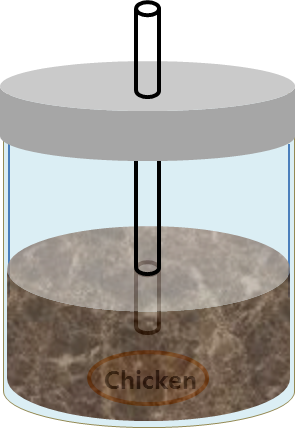 Figure S1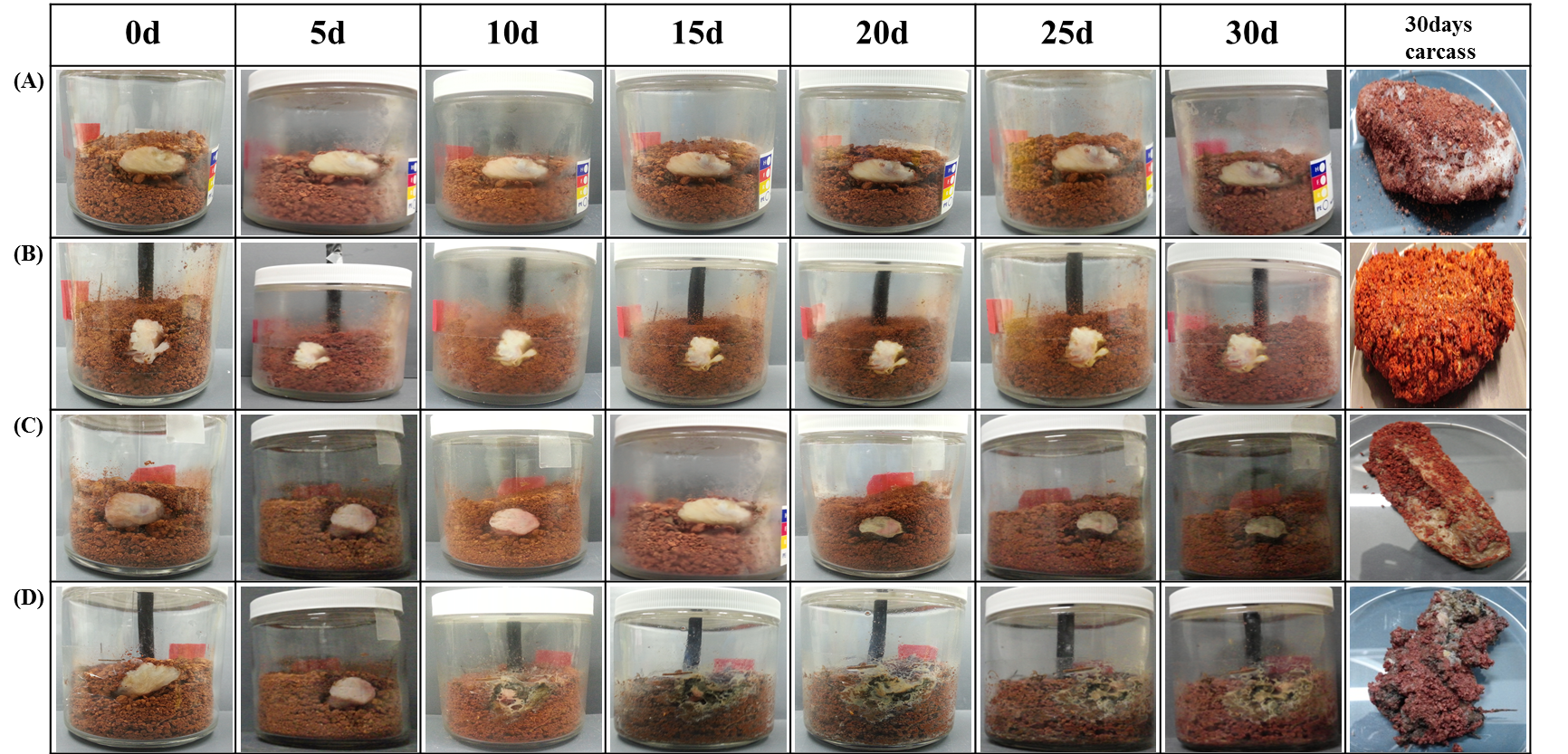 Figure S2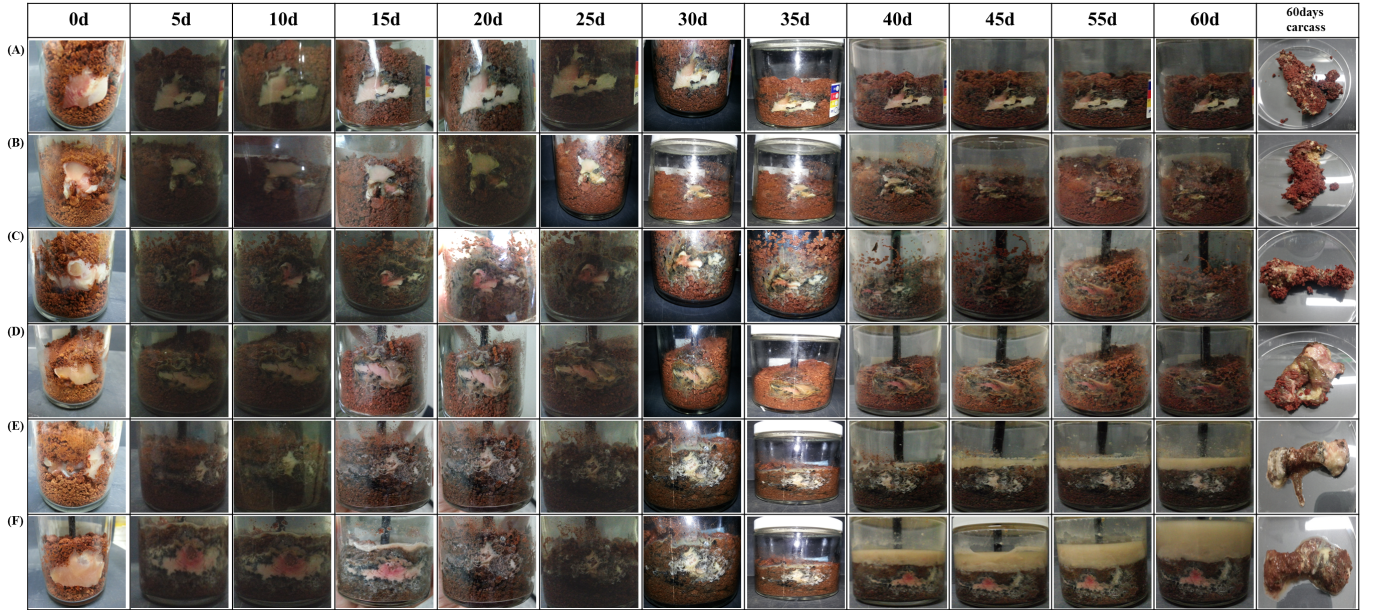 Figure S3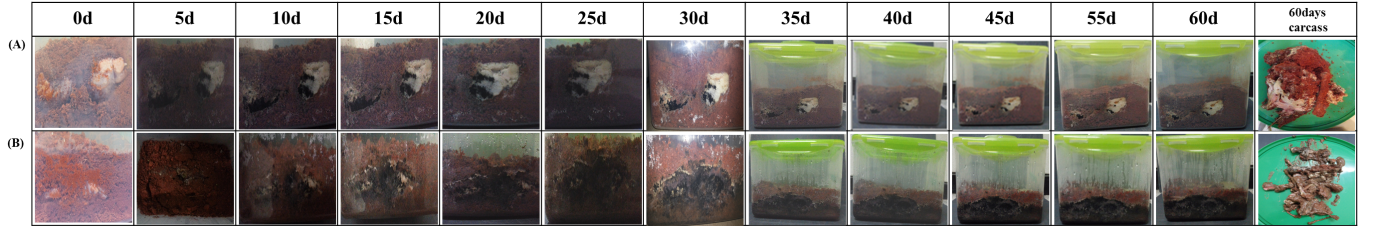 Figure S4Condition(aerobic)Sample(g)Time (day)Time (day)Condition(aerobic)Sample(g)0 30 AnaerobicControl32.3925.26AnaerobicTreatedC.glutamicum35.6961.23AerobicControl40.3432.60AerobicTreatedC.glutamicum33.9243.29Condition(aerobic)Sample(g)Time (day)Time (day)Condition(aerobic)Sample(g)030AnaerobicControl4.234.31AnaerobicTreatedC.glutamicum4.815.74AerobicControl4.314.41AerobicTreatedC.glutamicum4.555.98Condition(aerobic)Sample(g)Time (day)Time (day)Condition(aerobic)Sample(g)0 d30 dSoilControl31.9223.33SoilTreatedC.glutamicum36.7262.41No soilControl36.3934.62No soilTreatedC.glutamicum33.6237.83Condition(aerobic)Sample(cm)Time (day)Time (day)Condition(aerobic)Sample(cm)0 d30 dSoilControl4.424.57SoilTreatedC.glutamicum4.115.28No soilControl4.854.85No soilTreatedC.glutamicum4.884.89Condition(temp.)Sample(g)Time (day)Time (day)Condition(temp.)Sample(g)0 d30 d4 ℃Control26.4922.404 ℃TreatedC.glutamicum23.1625.824 ℃Control24.5211.324 ℃TreatedC.glutamicum24.5133.72Condition(temp.)Sample(cm)Time (day)Time (day)Condition(temp.)Sample(cm)0 d30 d4 ℃Control3.693.414 ℃TreatedC.glutamicum3.473.3224 ℃Control3.533.6424 ℃TreatedC.glutamicum3.814.72Treated C. glutamicumTreated C. glutamicumTreated C. glutamicumTreated C. glutamicum0d0d60d60dWater(%)Weight(g)Perimeter(cm)Weight(g)Perimeter(cm)025.623.7423.283.51128.113.9110.272.41526.783.6722.014.231027.164.017.61.652028.393.4210.922.51Sample(g)Time (day)Time (day)Sample(g)0 d30 dControl24.7215.65TreatedC.glutamicum23.6530.15Control25.1214.05TreatedC.glutamicum23.2232.05